Fait le 					à SignaturesOrganisme qui oriente	 				Bénéficiaire de l’obligation d’emploiDate de réalisation de la prestation :Réalisée par : 1/ ANALYSE DE CAPACITES2/ PRECISIONS – COMMENTAIRES :Date :Signatures :Prestataire PAC							BénéficiaireORIENTE-E PARNom de l’Organisme :Nom-Prénom du référent : Mail :Tél (obligatoire) :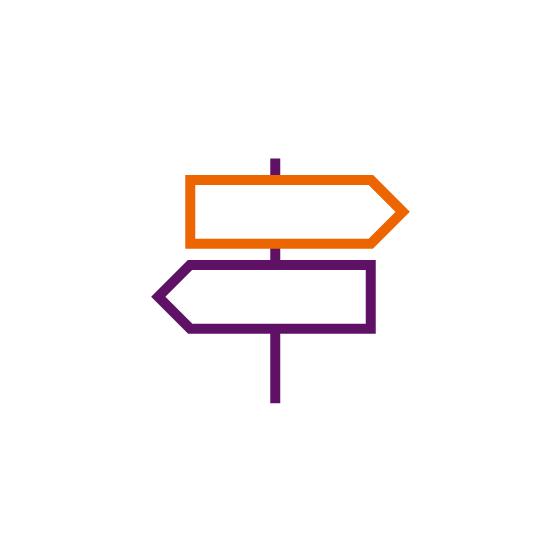 VERS Nom de la structure :Mail :Tel : LE BENEFICIAIRE (*)Nom :                                                  Prénom :                                   Date de naissance :            Adresse complète :Tél :                                                      Mail : Nature du handicap :   MOTIFS DE L’ORIENTATIONExpliciter le projet travaillé et les risques d’écarts identifiés entre les tâches/activités inhérentes au projet et les aptitudes repérées (ex : interrogation sur l’aptitude à conduire sur une longue distance : plus de 3 H ou à effectuer des rotations régulières du torse : plusieurs fois par heure…)SYNTHESE DES CAPACITES/APTITUDES A ANALYSER AU REGARD DU PROJET VISECapacités physiques :Mobilité ☐Motricité – Agilité physique (port de charges, mouvement de préhension, manutention…)   ☐Capacités liées au développement de la connaissance, au savoir, au savoir-faire :Accès à l’information et compréhension des messages (écrits/oraux) ☐Apprentissage – Développement de connaissances et des compétences ☐Capacités d’échanges et d’adaptation à l’environnement :Communication ☐Gestion de la relation à autrui ☐Autre ☐     précisez : Détail des tâches/activitésInhérentes au projet viséCapacité évaluéeAnalyse de la capacitéPistes ou conditions  d’amélioration identifiéeTravail en hauteurEquilibreElévation des bras(…)